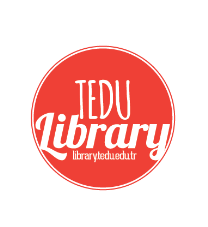 TED Üniversitesi Ayşe Ilıcak Kütüphanesi –Türk Eğitim Derneği Bursiyerleri Üyelik FormuNot :Bu form, yılda 1 kez (1 Mart) yenilenir.***TED Üniversitesi, Ayşe Ilıcak kütüphanesi üyelik formunda belirtilen kişisel verilerinizi kütüphane üyelik işlemlerinin gerçekleştirilmesi amacıyla sınırlı olarak talep etmektedir. Yukarıda belirtilen kişisel verileriniz kütüphane hizmetlerinden faydalanabilmeniz için kullanıcı hesaplarınızın açılması amacıyla Bilgi Teknolojileri Müdürlüğü ile paylaşılmaktadır. Kullanıcı hesap bilgileri üyelik formunda belirtilen elektronik posta adresine iletilmektedir. Kişisel veriler; 6698 Sayılı Kişisel Verilerin Korunması Kanunu’nun 5’inci maddesinin 2’nci fıkrasının f bendinde belirtilen ilgili kişinin temel hak ve özgürlüklerine zarar vermemek kaydıyla TED Üniversitesi’nin meşru menfaati hukuki sebebine dayalı olarak elektronik posta kanalıyla toplanarak işlenmektedir. Kişisel Veri Sahibinin 6698 Sayılı Kanun’un 11'inci maddesinde sayılan hakları ve Üniversite’mize başvuru yöntemleri, TED Üniversitesi Kişisel Verilerin İşlenmesi Aydınlatma Metni’nde ve KVKK Başvuru Formu’nda detaylı açıklanmış olup ilgili dokümanlara https://www.tedu.edu.tr/tr/main/kisisel-verilerin-korunmasi adresinden erişim sağlayabilirsiniz.TC Kimlik N. SoyadıAdıEğitim durumuE-posta Adresi
Kütüphane kurallarına uyacağıma taahhüt ederim.Tarih/İmza
Kütüphane kurallarına uyacağıma taahhüt ederim.Tarih/İmza